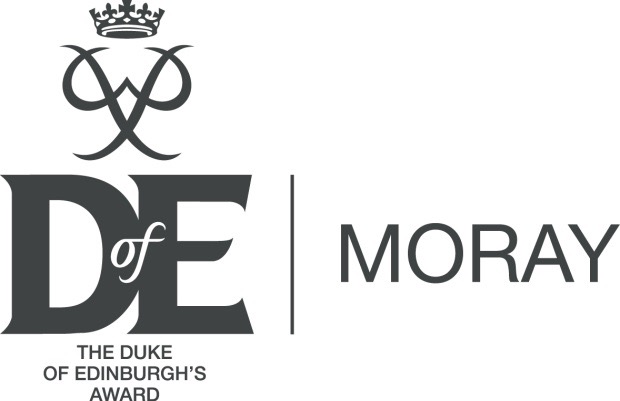 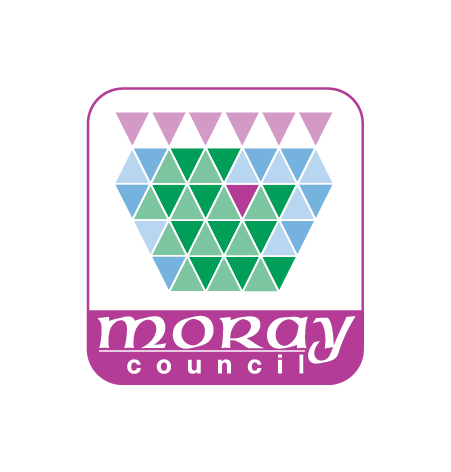 DofE Operations Manualfor Centres and Volunteers Operating under the License of Moray CouncilAttachments and Forms2018 EDITIONList of AttachmentsMoray DofE Management and Support StructureSample Partnership AgreementMLAC ConstitutionParental Guidance/Consent ArrangementsCentre Check ListNew Volunteer ProcedureVolunteer Enrolment FormVolunteer Expenses FormVolunteers Expenses ProcessParticipant Enrolment FormPhotographic Consent Form (Participants)DofE Manager’s Leaflet for Parents Bulk Buy ProcessExpedition Fees LetterUse and Limits of Expedition QualificationsSupported Lead for Supervisors FormExpedition Notification LetterParental Consent FormMLAC Funding Application FormExample Route CardExpedition Kit ListBase Contact FormSupervisor’s Pack Contents ListSupervision Plan FormEmergency Response Check ListExpedition Safety CardMoray Council Incident FormNote: DofE templates for Route Cards, Kit Lists, etc and other “Leaders” resources can be found at:  https://www.dofe.org/leadersYou can also ask the DofE Moray Office at DofEMoray@moray.gov.uk for copies of any of the templates and forms in this document.